          Hervormde gemeente Tjamsweer
          Ds. Syperdapad 4
	9901 TC Appingedam
	admin@tjamsweer.nl 			      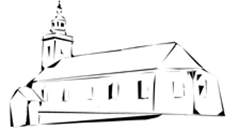 CORONA-PROTOCOL HERVORMDE GEMEENTE TJAMSWEER, JUNI 2021Hieronder vindt u een overzicht van de maatregelen die nodig zijn om de diensten op Tjamsweer zo veilig mogelijk te laten verlopen. Ze zijn gebaseerd op de nieuwste corona-voorschriften van onze landelijke kerk, en gelden vanaf juni 2021. Ze kunnen steeds worden aangepast als de situatie rond het Covid-19-virus dit vereist of toelaat. Dit “Tjamsweer corona protocol” is ook te vinden op onze website: www.tjamsweer.nl en in het Kerkblad van juli/augustusWel/niet bezoeken van de kerk: De rijksoverheid heeft duidelijke voorschriften opgesteld wanneer iemand wel of niet een activiteit kan bezoeken. Het belangrijkste is dat u niet naar de kerk komt als u verschijnselen hebt die zouden kunnen wijzen op corona. Mensen die zelf coronagerelateerde klachten hebben (verkoudheid, koorts), of van wie een gezinslid deze klachten heeft, mogen helaas niet deelnemen aan de dienst.Alle gemeenteleden gaan bij zichzelf na of zij het aandurven aan de kerkdienst deel te nemen. Voor het begin van de dienstDe deuren van de kerk en van Stee zijn open, zodat u deze zo min mogelijk zelf hoeft aan te raken. We vragen u uw handen te desinfecteren bij de zuil met desinfectiemiddel voordat u de kerk ingaat. Bij de ingang liggen briefjes waarop u uw naam kunt invullen en enige vragen over uw gezondheid kunt beantwoorden. Als u de kerk inloopt draagt u een mondkapje. JassenWe vragen u uw jas niet aan de kapstok te hangen maar mee de kerk in te nemen. Dit is wellicht ook nodig vanwege de temperatuur, omdat er voor, tijdens en na de diensten voldoende moet worden geventileerd. Dit betekent dat er tijdens de dienst een of meerdere ramen zullen openstaan. PlaatsenIn de kerk kunt u een plaats kiezen in één van de banken die daarvoor beschikbaar zijn (dit is op de deurtjes van de banken aangegeven). Het kan daardoor zijn dat u de komende tijd niet altijd op de uw vertrouwde plaats terecht kunt. Huisgenoten mogen bij elkaar zitten. Verder houden we afstand van elkaar. Dit betekent ook dat we niet direct aan het gangpad plaatsnemen maar iets verder de bank inschuiven. Als u op uw plaats zit mag het mondkapje gedurende de hele dienst af. Aantal personenDe kerk is op dit moment zo ingedeeld dat er, inclusief organist en ambtsdragers, dertig mensen kunnen deelnemen aan de diensten. We gaan ervan uit dat dat voor dit moment betekent dat er in principe voldoende ruimte is voor alle gemeenteleden die de diensten willen bijwonen. Als blijkt dat meer mensen willen deelnemen, zullen we u vragen u elke week op te geven voor de volgende zondag bij een van de kerkenraadsleden (wie dat is wordt wekelijks afgekondigd). Dat zou kunnen betekenen dat u dan niet elke zondag aanwezig kunt zijn in de kerk. We vragen uw begrip hiervoor. ToiletbezoekDe toiletten in Tjamsweersterstee zijn beschikbaar. Wel vragen we u uw handen te desinfecteren voor en na het gebruik van het toilet en de wasbakjes. Desinfectiemiddelen zijn daarvoor beschikbaar.  Tijdens de dienstHelaas is het momenteel nog beperkt toegestaan om als gemeente samen te zingen. Wel mag er elke zondag een groep van maximaal vier personen de liederen voorzingen. Als u hieraan wilt deelnemen kunt u zich hiervoor in de week voorafgaande aan de dienst (t/m vrijdag) opgeven bij Jan Beukema (tel. 06-10815234). Hij zal ook aangeven of er voor de dienst nog geoefend moet worden. De zanggroep (die elke week uit andere zangers kan bestaan), zit voorin de kerk. We bidden als gemeente samen het Onze Vader, zingen (ingetogen) samen het slotlied en zingen na de zegen het ‘Amen’. De voorganger zal vanwege de benodigde afstand de hele dienst vanaf de preekstoel leiden. Er wordt tijdens de dienst geen collecte gehouden. U kunt bij het verlaten van de kerk uw gaven in twee schalen leggen. Ook is het niet verstandig om pepermunt enz. met anderen dan gezinsleden te delen. Na de dienstVoor het verlaten van de kerk doet u uw mondkapje weer op. Een van de ambtsdragers regelt de volgorde waarin u de kerk kunt verlaten. Hij/zij geeft aan wanneer u aan de beurt bent. Zo kunnen we de onderlinge afstand garanderen. Napraten op het terrein wordt afgeraden. Ook koffiedrinken in Tjamsweersterstee blijft nog even achterwege. AlgemeenVoor de dienst worden alle deurklinken (ook van de ‘bankdeurtjes’) gedesinfecteerd. Ook de geluidsapparatuur, de toiletten en de deuren van Stee worden gereinigd. Elke zaterdag worden de ramen van de kerk opengezet om te ventileren, en ook na de dienst blijven de ramen en de deur nog enige tijd open. Na afloop van de dienst worden alle deurklinken, de toiletten enz. opnieuw gedesinfecteerd. Wanneer we met elkaar deze maatregelen in acht nemen, kunnen we deze zomer weer samenkomen in de kerk, om elkaar en God te ontmoeten. Wij zien er naar uit!Graag tot ziens in de kerk!Uw kerkenraad 